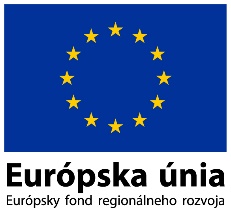 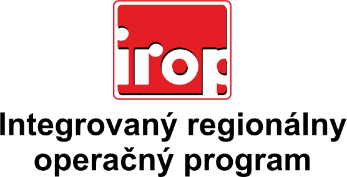 Zoznam odborných hodnotiteľovZoznam odborných hodnotiteľovKód výzvyMená odborných hodnotiteľovVýzva: IROP-PO5-SC511/512-2018-28
2. hodnotiace koloPhDr. Filip MračkaVýzva: IROP-PO5-SC511/512-2018-28
2. hodnotiace koloMgr. Zuzana HalásováVýzva: IROP-PO5-SC511/512-2018-28
2. hodnotiace koloIng. Peter ŠkovranMgr. Norbert Mikláš, PhD.Ing. Agnesa Nagyová TóthováIng. Katarína VrtákováMgr. Petra LibantováIng. Tomáš SzaboIng. Petra ĎurčenkováIng. Monika ŠomodyIng. Katarína FázikováMgr. Richard HeinrichMgr. Marcela FazekašováIng. Viktória Petrušková